Poptavka na plastova okna, material (ne reciklat), seda barva (int i ext)
Okna trojskla – min Uw=0,7W/m2k 
Tvary oken dle prilozenych pohledu domu
S dopravou, bez prace 
Termin dodani -  prvni polovina ledna 2015Plastove okno s900 x v1550 mm  + zaluzie			5x
venkovní rolety vč.elektrického ovládání				5x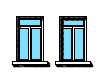 Francouzske plastove okno s2080 x v3000 mm			3x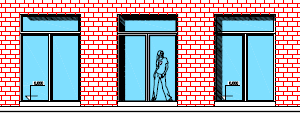 Francouzske plastove okno s2080 x v2335 mm			1x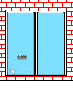 plastove okno s800 x v1400 mm				2x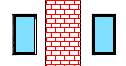 plastove okno tvaru trojuhelniku s1005 x v850 mm		2x  (1xleve a 1xprave)		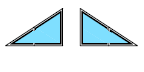 Zvlast nacenit venkovni plechove zaluzie v pripade, ze jsou soucasti nabidky vasi spol. venkovni zaluzie (plechove, sede) pro okno š2080 x v3000 mm		3x
venkovni zaluzie (plechove, sede) pro okno š2080 x v2335 mm		1x